OFFICIAL RATING FORM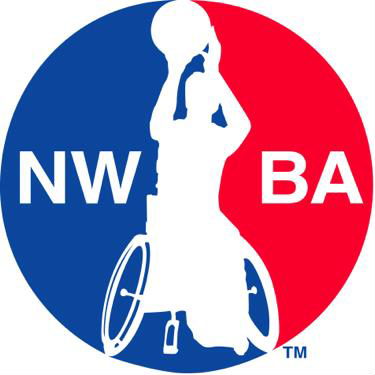 LAST NAME: 	 FIRST NAME: 		 ADDRESS:	STREET: 		CITY: 	STATE: 	 ZIP CODE: 	e-mail:	PHONE: Home ( 	)	 Work (  ) _	GENERAL COMMENTS:AREAS OF STRENGTHAREAS NEEDING IMPROVEMENTRECOMMENDATIONS/POINTS OF EMPHASIS:(What should happen with this official in the near future?)EVALUATOR:Original to Mike Woodard, NWBA/Head of OfficialsCopy to the Observed OfficialPROBATIONARY EVALUATIONSCORING GUIDELINERationale: In order to improve the evaluation process, it is important to have raters use a standard measure to assess an official’s skill level.  Please use the following as a guide.  It will be the rare probationary or associate official who will earn an average score of 1 to 2.0.  Most officials in these groups will average between 2.1 and 4.0, with scores trending lower as the official gains experience in his fourth or fifth year at this avocation.  An official’s score should be somewhat consistent no matter what level of game is worked.Each of us has our strengths and weaknesses.  It does no one any good to award scores of 1.0 unless the official appears in this game to have mastered that measure.  Likewise, please do not assign scores of 5 on morethan a few of the official’s weakest areas.  If an official handles a game well and you see no areas of concern, it is likely that some scores around 2 and others around 3 are reasonable.  A couple of Ones for the strongest areasand a couple of Fours for the official’s weakest areas would be appropriate.  Before awarding numerous scores of 1, please look for exemplary work; before assigning a 5, please see a problem or mistake.ONE 1 : On this measure, the official is flawless.  FOR AN AVERAGE SCORE OF ONE: I would work all but the most competitive varsity game with this official.  He is an example for others.  The official makes strong off and on-ball calls. Consistent.  Excellentjudgment.  Does not overreach.  Does not miss calls.TWO 2. On this measure, there might be minor adjustments I could suggest.  FOR AN AVERAGE SCORE OF TWO: The official is strong.  This official could be the “R” on the toughest JV games with a less experienced official or a Varsity game with a stronger partner.  Does call off ball and might miss some calls.  The official is aware of primary and secondary coverage areas.THREE 3.  On this measure, there are some suggestions I could make, and I will likely share some of them to help him.  FOR AN AVERAGE SCORE OF THREE: The official is doing a good job. This official can work any JV game with an official of equal or greater ability.  Occasional calls out of area do not hurt the game.FOUR 4.  On this measure, the official needs to show growth.  A minor mistake was made, but the crew was able to keep the game on track.  FOR AN AVERAGE SCORE OF FOUR: This official would likely need to be with a stronger official to work JV games.  Watches the ball.  Misses calls in primary area.  Has some trouble with game control or keeping up with the pace.FIVE 5.  On this measure, a mistake was made or there needs to be immediate improvement.  FOR AN AVERAGE SCORE OF FIVE: This official has significant work needed to improve.  Does notmake needed calls.  Calls out of area.  Watches the ball much of the game.  Does not call similar plays at both ends.  Has significant game control problems.  Does not instill confidence.  Not able to keep up with pace or intensity.  An error was made and this contributed to the crew struggling in this game, or the error was significant enough that the crew could have had significant problemsPROBATIONARY EVALUATIONSCORING GUIDELINERationale: In order to improve the evaluation process, it is important to have raters use a standard measure to assess an official’s skill level.  Please use the following as a guide.  It will be the rare probationary or associate official who will earn an average score of 1 to 2.0.  Most officials in these groups will average between 2.1 and 4.0, with scores trending lower as the official gains experience in his fourth or fifth year at this avocation.  An official’s score should be somewhat consistent no matter what level of game is worked.Each of us has our strengths and weaknesses.  It does no one any good to award scores of 1.0 unless the official appears in this game to have mastered that measure.  Likewise, please do not assign scores of 5 on morethan a few of the official’s weakest areas.  If an official handles a game well and you see no areas of concern, it is likely that some scores around 2 and others around 3 are reasonable.  A couple of Ones for the strongest areasand a couple of Fours for the official’s weakest areas would be appropriate.  Before awarding numerous scores of 1, please look for exemplary work; before assigning a 5, please see a problem or mistake.ONE 1 : On this measure, the official is flawless.  FOR AN AVERAGE SCORE OF ONE: I would work all but the most competitive varsity game with this official.  He is an example for others.  The official makes strong off and on-ball calls. Consistent.  Excellentjudgment.  Does not overreach.  Does not miss calls.TWO 2. On this measure, there might be minor adjustments I could suggest.  FOR AN AVERAGE SCORE OF TWO: The official is strong.  This official could be the “R” on the toughest JV games with a less experienced official or a Varsity game with a stronger partner.  Does call off ball and might miss some calls.  The official is aware of primary and secondary coverage areas.THREE 3.  On this measure, there are some suggestions I could make, and I will likely share some of them to help him.  FOR AN AVERAGE SCORE OF THREE: The official is doing a good job. This official can work any JV game with an official of equal or greater ability.  Occasional calls out of area do not hurt the game.FOUR 4.  On this measure, the official needs to show growth.  A minor mistake was made, but the crew was able to keep the game on track.  FOR AN AVERAGE SCORE OF FOUR: This official would likely need to be with a stronger official to work JV games.  Watches the ball.  Misses calls in primary area.  Has some trouble with game control or keeping up with the pace.FIVE 5.  On this measure, a mistake was made or there needs to be immediate improvement.  FOR AN AVERAGE SCORE OF FIVE: This official has significant work needed to improve.  Does notmake needed calls.  Calls out of area.  Watches the ball much of the game.  Does not call similar plays at both ends.  Has significant game control problems.  Does not instill confidence.  Not able to keep up with pace or intensity.  An error was made and this contributed to the crew struggling in this game, or the error was significant enough that the crew could have had significant problemsDATE: 	 # OF GAMES OBSERVED: 	 TOTAL SCORE:	LEVEL:	RATING SCALE:Nationals	Excellent	4 - 5College Finals	Above average	3 - 4JR. Nationals                                     Average	2 - 3Division                                                Below average	1 - 2                                                             Very weak                                0 - 1APPEARANCE (physical condition, mannerisms, attire)PROFESSIONALISM (attitude, poise, manner)RULES (knowledge, application, consistency)MECHANICS (positioning, movement, coverage, hustle)SIGNALS (clarity, correctness, pace of delivery)GAME CONTROL (handling of players, coaches, spectators)JUDGEMENT (consistency of calls, use of common sense)EFFORT (regardless of game level or intensity)CONFIDENCE (poised, able to make the tough calls)TEAMWORK/COMMUNICATION (with crew/table/coaches/players)